Kolping-NewsKolping-News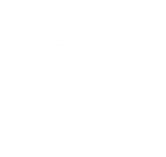 Newsletter für Mitglieder der Kolpingsfamilie Musterhausen       Newsletter für Mitglieder der Kolpingsfamilie Musterhausen       1. Halbjahr 2021Lieber Kolpingbruder ,mit den besten Wünschen für das neue Jahr senden wir Dir hier die aktuellen Informationen aus unserer Kolpingsfamilie für das 1. Halbjahr 2021.Wir freuen uns auf Deine Beteiligung und sind offen für Anregungen an info@kf-musterhausen.de Viele Grüße und Treu Kolping!Dein VorstandsteamLieber Kolpingbruder ,mit den besten Wünschen für das neue Jahr senden wir Dir hier die aktuellen Informationen aus unserer Kolpingsfamilie für das 1. Halbjahr 2021.Wir freuen uns auf Deine Beteiligung und sind offen für Anregungen an info@kf-musterhausen.de Viele Grüße und Treu Kolping!Dein VorstandsteamLieber Kolpingbruder ,mit den besten Wünschen für das neue Jahr senden wir Dir hier die aktuellen Informationen aus unserer Kolpingsfamilie für das 1. Halbjahr 2021.Wir freuen uns auf Deine Beteiligung und sind offen für Anregungen an info@kf-musterhausen.de Viele Grüße und Treu Kolping!Dein Vorstandsteam„Die Zeit an sich betrachtet ist völlig wertlos, 
sie erhält den Wert für uns erst durch unsere Tätigkeit in ihr.“
Adolph Kolping„Die Zeit an sich betrachtet ist völlig wertlos, 
sie erhält den Wert für uns erst durch unsere Tätigkeit in ihr.“
Adolph Kolping„Die Zeit an sich betrachtet ist völlig wertlos, 
sie erhält den Wert für uns erst durch unsere Tätigkeit in ihr.“
Adolph KolpingAktuelles und RückblickAktuelles und RückblickAktuelles und RückblickJahresauftakt unter Corona-BedingungenLeider können wir aufgrund der aktuellen Corona-Beschränkungen unseren Jahresauftakt nicht wie gewohnt miteinander verbringen. Das eigentlich geplante gemeinsame Frühstück nach dem Gottesdienst muss leider wegen der Infektionsgefahr entfallen. Wir freuen uns jedoch Euch im Gottesdienst zu sehen, der unter den bekannten Hygienevorschriften stattfinden wird. Für diejenigen, denen der Gottesdienstbesuch nicht möglich ist, wird dieser auch per Livestream übertragen.Kolping-Gedenktag digitalAm 4. Dezember haben wir unseren Kolping-Gedenktag coronabedingt anders als gewohnt feiern müssen.
Zunächst gab es die Möglichkeit, den Gottesdienst des Diözesanverbandes zu besuchen oder als Livestream zu verfolgen. Anschließend trafen wir uns im „Virtuellen Raum“, um zumindest aus der Ferne miteinander sprechen und uns austauschen zu können. Die einhellige Meinung zu dieser Veranstaltung war „das ist zwar besser, als gar nichts zu machen – aber es ersetzt auf keinem Fall unsere gewohnte Zusammenkunft.“So hoffen wir alle miteinander, dass wir in diesem Jahr wieder viele Veranstaltungen auch in Präsenz besuchen dürfen.Jahresauftakt unter Corona-BedingungenLeider können wir aufgrund der aktuellen Corona-Beschränkungen unseren Jahresauftakt nicht wie gewohnt miteinander verbringen. Das eigentlich geplante gemeinsame Frühstück nach dem Gottesdienst muss leider wegen der Infektionsgefahr entfallen. Wir freuen uns jedoch Euch im Gottesdienst zu sehen, der unter den bekannten Hygienevorschriften stattfinden wird. Für diejenigen, denen der Gottesdienstbesuch nicht möglich ist, wird dieser auch per Livestream übertragen.Kolping-Gedenktag digitalAm 4. Dezember haben wir unseren Kolping-Gedenktag coronabedingt anders als gewohnt feiern müssen.
Zunächst gab es die Möglichkeit, den Gottesdienst des Diözesanverbandes zu besuchen oder als Livestream zu verfolgen. Anschließend trafen wir uns im „Virtuellen Raum“, um zumindest aus der Ferne miteinander sprechen und uns austauschen zu können. Die einhellige Meinung zu dieser Veranstaltung war „das ist zwar besser, als gar nichts zu machen – aber es ersetzt auf keinem Fall unsere gewohnte Zusammenkunft.“So hoffen wir alle miteinander, dass wir in diesem Jahr wieder viele Veranstaltungen auch in Präsenz besuchen dürfen.Jahresauftakt unter Corona-BedingungenLeider können wir aufgrund der aktuellen Corona-Beschränkungen unseren Jahresauftakt nicht wie gewohnt miteinander verbringen. Das eigentlich geplante gemeinsame Frühstück nach dem Gottesdienst muss leider wegen der Infektionsgefahr entfallen. Wir freuen uns jedoch Euch im Gottesdienst zu sehen, der unter den bekannten Hygienevorschriften stattfinden wird. Für diejenigen, denen der Gottesdienstbesuch nicht möglich ist, wird dieser auch per Livestream übertragen.Kolping-Gedenktag digitalAm 4. Dezember haben wir unseren Kolping-Gedenktag coronabedingt anders als gewohnt feiern müssen.
Zunächst gab es die Möglichkeit, den Gottesdienst des Diözesanverbandes zu besuchen oder als Livestream zu verfolgen. Anschließend trafen wir uns im „Virtuellen Raum“, um zumindest aus der Ferne miteinander sprechen und uns austauschen zu können. Die einhellige Meinung zu dieser Veranstaltung war „das ist zwar besser, als gar nichts zu machen – aber es ersetzt auf keinem Fall unsere gewohnte Zusammenkunft.“So hoffen wir alle miteinander, dass wir in diesem Jahr wieder viele Veranstaltungen auch in Präsenz besuchen dürfen.Veranstaltungen und Aktionen im 1. HalbjahrVeranstaltungen und Aktionen im 1. HalbjahrVeranstaltungen und Aktionen im 1. Halbjahr3. Jan. 2021 – 10.00 UhrJahresauftakt unserer Kolpingsfamilie mit 
Gottesdienst in der St. Nikolaus Kirche13. Februar 2021 – ab 17.00 UhrKarnevals-Challenge unserer Kolpingsfamilie
Wir treffen uns „online“ zur Prämierung der besten drei Kostümierungen
Teilnamelink: www.treff-kf-karneval.de 
20. März 2021 – 15.00 UhrWir basteln Palmstöcke
Ort: Pfarrheim St. Nikolaus20. März 2021 – 15.00 UhrWir basteln Palmstöcke
Ort: Pfarrheim St. NikolausAus unserer GemeinschaftAus unserer GemeinschaftAus unserer GemeinschaftWir begrüßen ganz herzlich unsere neuen Mitglieder:Anja und Hubert Mustermann – eingetreten am 11.10.2020Frauke Fröhlich – eingetreten am 12.12.2020
Wir begrüßen ganz herzlich unsere neuen Mitglieder:Anja und Hubert Mustermann – eingetreten am 11.10.2020Frauke Fröhlich – eingetreten am 12.12.2020
Wir begrüßen ganz herzlich unsere neuen Mitglieder:Anja und Hubert Mustermann – eingetreten am 11.10.2020Frauke Fröhlich – eingetreten am 12.12.2020
Wir trauern um unser verstorbenes Mitglied:Alfred Testmann, *2.4.1934  14.12.2020Wir trauern um unser verstorbenes Mitglied:Alfred Testmann, *2.4.1934  14.12.2020Wir trauern um unser verstorbenes Mitglied:Alfred Testmann, *2.4.1934  14.12.2020Zu guter Letzt …Zu guter Letzt …Zu guter Letzt …Wer Lust hat, in die Vorstandsarbeit „hinein zu schnuppern“, ist herzlich eingeladen als Gast eine unserer Sitzungen zu besuchen. Anfragen bitte senden an: info@kf-musterhausen.deWir freuen uns auf Dein Interesse!Wer Lust hat, in die Vorstandsarbeit „hinein zu schnuppern“, ist herzlich eingeladen als Gast eine unserer Sitzungen zu besuchen. Anfragen bitte senden an: info@kf-musterhausen.deWir freuen uns auf Dein Interesse!Wer Lust hat, in die Vorstandsarbeit „hinein zu schnuppern“, ist herzlich eingeladen als Gast eine unserer Sitzungen zu besuchen. Anfragen bitte senden an: info@kf-musterhausen.deWir freuen uns auf Dein Interesse!